.fE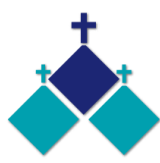 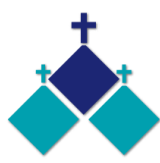 	FIRST SUNDAY IN ADVENT	Year A 	26 & 27 November 2022CARITAS AUSTRALIA     Global Gift Christmas cardsA great way to share joy this Christmas is with a Gift Card to your loved ones that will truly make a life-changing impact.  Here is the link for the Online order www.globalgifts.org.au or see Church noticeboard for details. MERCY CONNECT MELBOURNE is currently recruiting volunteers to support Refugee Students and Asylum Seekers in Primary and Secondary schools across the Melbourne Archdiocese. The volunteer commitment is approximately half a day per week for 4 school terms. Experience working in an educational setting is preferred but not necessary. Please contact Sr. Mary Lewis RSM for an application form and further information. A Training Day will take place prior to commencement in 2023.    Email: somml@bigpond.com   (preferred for contact)   Tel: 9326 1895St Theresa’s Parish is committed to the safety of children, young people and vulnerable adultsFIRST SUNDAY OF ADVENT YR AWe may be accustomed to think of Advent as the time when we prepare for the coming of God, but the readings also train our attention on our own journey to God. We see this most clearly in this first Sunday with readings that tell us the identity of the pilgrims, the destination toward which they travel, and the way of life that is required of them on their journey. As the Vatican Council has proclaimed: We are a pilgrim people.Both the reading from Isaiah and the psalm response speak of the pilgrimage to the mountain of the Lord, the place where God can be found. Although the psalm speaks about Jerusalem and refers to the temple there, the broader theological significance of the mountain, the city and the temple is one and the same. They represent the presence of God in our midst, and this presence is the goal of our striving. There are clear directions about how we are to live while we are on this pilgrimage to God. In Isaiah we learn that we must put away our instruments of violence and hatred, our swords and our spears. Lest we pick them up again, we are told to convert them into life-producing implements, into ploughs and pruning hooks. Paul exhorts us to put away our deeds of darkness and self-indulgence and to clothe ourselves instead in the deeds of Jesus Christ. Matthew points out the need for alertness, attentiveness, a disposition that is open to a change of heart.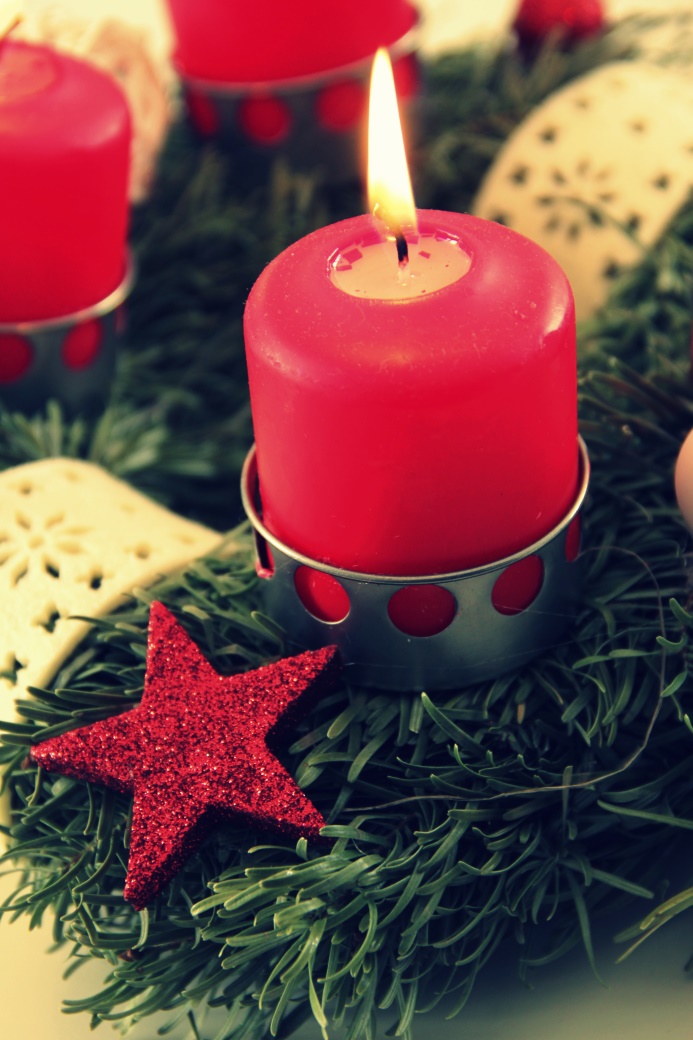 REFLECTION by Dianne Bergant CSAOn-line at  https://liturgyhelp.com/calendar/date/2022Nov27/0/RefDiBer MASSES THIS WEEK ST THERESA’SDrummartin St, Albion  9.00am  Friday10.30am SundayMOTHER OF GODBlanche St, Ardeer10.00am Wednesday (Pol)  9.00am Thursday  6.00pm Friday  (Polish)   5.30pm Saturday 10.15am Sunday  (Polish)QUEEN OF HEAVENHolt St, Ardeer   8.00am Wednesday  9.00am Sunday FUNERAL MASS for Henryk SuminskiWednesday, 30 November, 12:30pm at Mother of God FUNERAL MASS for Christel Riddell Thursday, 1 December, 10am at Queen of HeavenCUPPA AFTER MASS	3 & 4 DecemberJoin us next weekend after each Mass for a cuppa and a chat.  Why not take this opportunity to enjoy the company of your fellow parishioners, and get to know one another better?  Please bring a plate to share.PARISH LEADERSHIP TEAM    Meeting on Wednesday 30th November, 6pm at Mother of God School2023 COLUMBAN CALENDAR Available this week at each church. Cost $10. New design and free online art guide www.columban.org.au/artguide COLLECTIONS RECEIVEDThanksgiving $748        Loose Money $332      Presbytery $573COUNTERS     December                     Team 1:   D Catania, E Catania, C Xuereb FEAST DAYS THIS WEEKSt Andrew, Apostle, 30 NovemberSt Francis Xavier, 3 DecemberREADINGS    Today                             Next WeekIsaiah 2.1-5                                 Isaiah 11.1-10Ps 122.1-2,4-5,6-7,8-9(R.1)        Ps 72.1-2, 7-8, 12-13, 17 (R.7)Romans 13.11-14                       Romans 15.4-9Matthew 24.37-44                       Matthew 3.1-12